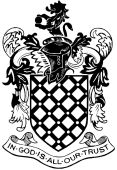 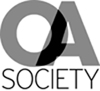 Old Aldenhamian Regional LunchWednesday 17th May 2017 at 12.00 pmRestaurant Ship HispaniolaVictoria Embankment, London, WC2N 5DJName …………………………………………………………………………………I would like / regrettably I am unable to attend the OA Regional Lunch.My wife / husband / partner would also like to attend, his / her name is ………………………………….............................................................................I would like ….. ticket(s) at £47.50 per ticket and enclose a cheque for £………. made payable to “”.Please indicate if you have any special dietary requirements:…………………………………………………………………………………………..Years at Aldenham:  from ………..to……………House…………………………..Address…………………………………………………………………………………………..………………………………………………………Post Code……………………..Tel:	Home …………………………………………………………………………..	Fax……………………………………………………………………………...Work …………………………………………………………………………… ………………………………………………………………………….Email …………………………………………………………………………...Occupation……………………………………………………………………………..Company Name & Address................................................................................The information asked for on this slip is to enable the OA database to be kept up to date and is not for publication. We will not share your information with a third party.Please confirm that you are happy to continue to receive occasional updates and fundraising information from Aldenham School and the OA Society Please return this slip to Ann Saffery, Development & OA Manager, Aldenham School, Elstree, Herts WD6 3AJ by Monday 17th April 2017.Email:  aesaffery@aldenham.com Telephone:  01923 851612  	Fax:  01923 854410  